Засгийн газрын Хэрэг эрхлэх газрын 
даргын 2019 оны 47 тоот тушаалын 
7 дугаар хавсралт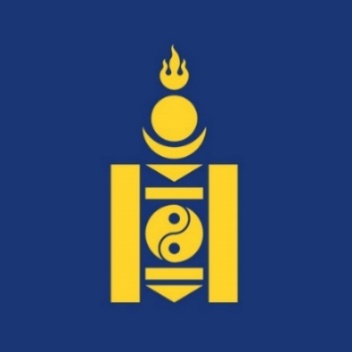 СТРАТЕГИ ТӨЛӨВЛӨГӨӨНИЙ ..... ОНЫ 
ГҮЙЦЭТГЭЛИЙН ТАЙЛАНБайгууллагын нэр: 		.........................................................................................Баталгаажуулсан:			Төсвийн шууд захирагч..........................................		.........................	/................................./(албан тушаал) 		     (гарын үсэг)        Тэмдэг			...............................(огноо)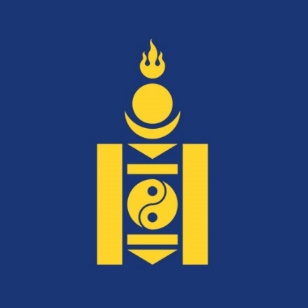 СТРАТЕГИЙН ЗОРИЛТ, АРГА ХЭМЖЭЭНИЙ ХЭРЭГЖИЛТНЭГДҮГЭЭР ХЭСЭГ. БОДЛОГЫН БАРИМТ БИЧИГТ ТУСГАГДСАН 
АРГА ХЭМЖЭЭНИЙ ХЭРЭГЖИЛТ
НЭГ. БОДЛОГЫН БАРИМТ БИЧИГТ ТУСГАГДСАН ЗОРИЛТ, 
АРГА ХЭМЖЭЭНИЙ ХЭРЭГЖИЛТҮНДСЭН ЧИГ ҮҮРЭГ БУЮУ ДЭД САЛБАРЫН НЭР, ДУГААРСтратегийн зорилт №1.1. Бодлогын баримт бичигт тусгагдсан зорилтБодлогын уялдаа: Бодлогын баримт бичгийн нэр, зорилтын дугаарСтратегийн зорилт №... Бодлогын баримт бичигт тусгагдсан зорилтБодлогын уялдаа: Бодлогын баримт бичгийн нэр, зорилтын дугаарҮНДСЭН ЧИГ ҮҮРЭГ БУЮУ ДЭД САЛБАРЫН НЭР, ДУГААРСтратегийн зорилт №... Бодлогын баримт бичигт тусгагдсан зорилтБодлогын уялдаа: Бодлогын баримт бичгийн нэр, зорилтын дугаар ....................................................................................................................................... гэх мэт.	СТРАТЕГИЙН ЗОРИЛТ, АРГА ХЭМЖЭЭНИЙ ХЭРЭГЖИЛТ	ХОЁРДУГААР ХЭСЭГ. ТӨРИЙН ҮЙЛЧИЛГЭЭНИЙ ЧАНАР, ХҮРТЭЭМЖИЙГ
САЙЖРУУЛАХ АРГА ХЭМЖЭЭНИЙ ХЭРЭГЖИЛТ
ХОЁР. ТӨРИЙН ҮЙЛЧИЛГЭЭНИЙ ЧАНАР, ХҮРТЭЭМЖИЙГ САЙЖРУУЛАХ ЗОРИЛТ, АРГА ХЭМЖЭЭНИЙ ХЭРЭГЖИЛТҮНДСЭН ЧИГ ҮҮРЭГ БУЮУ ДЭД САЛБАРЫН НЭР, ДУГААРСтратегийн зорилт №2.1. Төрийн үйлчилгээний чанар, хүртээмжийг сайжруулах зорилтТөрийн үйлчилгээний нэр, төрөл:   Иргэнд  /  Мэргэжилтэй ажилтанд  /  Аж ахуйн нэгжид чиглэсэн үйлчилгээСтратегийн зорилт №... Төрийн үйлчилгээний чанар, хүртээмжийг сайжруулах зорилтТөрийн үйлчилгээний нэр, төрөл:   Иргэнд  /  Мэргэжилтэй ажилтанд  /  Аж ахуйн нэгжид чиглэсэн үйлчилгээҮНДСЭН ЧИГ ҮҮРЭГ БУЮУ ДЭД САЛБАРЫН НЭР, ДУГААРСтратегийн зорилт №... Төрийн үйлчилгээний чанар, хүртээмжийг сайжруулах зорилтТөрийн үйлчилгээний нэр, төрөл:   Иргэнд  /  Мэргэжилтэй ажилтанд  /  Аж ахуйн нэгжид чиглэсэн үйлчилгээ....................................................................................................................................... гэх мэт.СТРАТЕГИЙН ЗОРИЛТ, АРГА ХЭМЖЭЭНИЙ ХЭРЭГЖИЛТГУРАВДУГААР ХЭСЭГ. ХУУЛИАР ОЛГОСОН ЧИГ ҮҮРГИЙГ ХЭРЭГЖҮҮЛЭХ 
АРГА ХЭМЖЭЭНИЙ ХЭРЭГЖИЛТ
ГУРАВ. ХУУЛИАР ОЛГОСОН ЧИГ ҮҮРГИЙГ ХЭРЭГЖҮҮЛЭХ ЗОРИЛТ, АРГА ХЭМЖЭЭНИЙ ХЭРЭГЖИЛТҮНДСЭН ЧИГ ҮҮРЭГ БУЮУ ДЭД САЛБАРЫН НЭР, ДУГААРСтратегийн зорилт №3.1. Хуулиар олгосон чиг үүргийг хэрэгжүүлэх зорилтЭрх зүйн акт: Хууль тогтоомж, тогтоол шийдвэрийн нэр, дугаар  Стратегийн зорилт №... Хуулиар олгосон чиг үүргийг хэрэгжүүлэх зорилтЭрх зүйн акт: Хууль тогтоомж, тогтоол шийдвэрийн нэр, дугаар  ҮНДСЭН ЧИГ ҮҮРЭГ БУЮУ ДЭД САЛБАРЫН НЭР, ДУГААРСтратегийн зорилт №... Хуулиар олгосон чиг үүргийг хэрэгжүүлэх зорилтЭрх зүйн акт: Хууль тогтоомж, тогтоол шийдвэрийн нэр, дугаар  ....................................................................................................................................... гэх мэт.СТРАТЕГИЙН ЗОРИЛТЫН ҮР ДҮНГИЙН ҮЗҮҮЛЭЛТ
ЭДИЙН ЗАСАГ, НИЙГМИЙН ХӨГЖЛИЙН ҮЗҮҮЛЭЛТ“Монгол Улсын Тогтвортой хөгжлийн үзэл баримтлал – 2030”-ын үр дүнгийн үзүүлэлтМэдээллийн эх сурвалж: Монгол Улсын яам / Засаг даргын Тамгын газарСалбарын / Орон нутгийн эдийн засаг, нийгмийн хөгжлийн үзүүлэлтМэдээллийн эх сурвалж: Монгол Улсын яам / Засаг даргын Тамгын газар
БОДЛОГЫН БАРИМТ БИЧИГТ ТУСГАГДСАН 
ЗОРИЛТЫН ХҮРСЭН ҮР ДҮНҮНДСЭН ЧИГ ҮҮРэГ БУЮУ ДЭД САЛБАРЫН НЭР, ДУГААРСтратегийн зорилт №1.1. Бодлогын баримт бичигт тусгагдсан зорилтБодлогын уялдаа: Бодлогын баримт бичгийн нэр, зорилтын дугаар Мэдээллийн эх сурвалж: Монгол Улсын яам / Засаг даргын Тамгын газарСтратегийн зорилт №... Бодлогын баримт бичигт тусгагдсан зорилтБодлогын уялдаа: Бодлогын баримт бичгийн нэр, зорилтын дугаар Мэдээллийн эх сурвалж: Монгол Улсын яам / Засаг даргын Тамгын газарҮНДСЭН ЧИГ ҮҮРэГ БУЮУ ДЭД САЛБАРЫН НЭР, ДУГААРСтратегийн зорилт №... Бодлогын баримт бичигт тусгагдсан зорилтБодлогын уялдаа: Бодлогын баримт бичгийн нэр, зорилтын дугаар Мэдээллийн эх сурвалж: Монгол Улсын яам / Засаг даргын Тамгын газар....................................................................................................................................... гэх мэт.
ТӨРИЙН ҮЙЛЧИЛГЭЭНИЙ ЧАНАР, ХҮРТЭЭМЖИЙГ САЙЖРУУЛАХ
ЗОРИЛТЫН ХҮРСЭН ҮР ДҮНҮНДСЭН ЧИГ ҮҮРэГ БУЮУ ДЭД САЛБАРЫН НЭР, ДУГААРСтратегийн зорилт №2.1. Төрийн үйлчилгээний чанар, хүртээмжийг сайжруулах зорилтТөрийн үйлчилгээний нэр, төрөл:   Иргэнд  /  Мэргэжилтэй ажилтанд  /  Аж ахуйн нэгжид чиглэсэн үйлчилгээМэдээллийн эх сурвалж: Монгол Улсын яам / Засаг даргын Тамгын газарСтратегийн зорилт №... Төрийн үйлчилгээний чанар, хүртээмжийг сайжруулах зорилтТөрийн үйлчилгээний нэр, төрөл:   Иргэнд  /  Мэргэжилтэй ажилтанд  /  Аж ахуйн нэгжид чиглэсэн үйлчилгээМэдээллийн эх сурвалж: Монгол Улсын яам / Засаг даргын Тамгын газарҮНДСЭН ЧИГ ҮҮРэГ БУЮУ ДЭД САЛБАРЫН НЭР, ДУГААРСтратегийн зорилт №... Төрийн үйлчилгээний чанар, хүртээмжийг сайжруулах зорилтТөрийн үйлчилгээний нэр, төрөл:   Иргэнд  /  Мэргэжилтэй ажилтанд  /  Аж ахуйн нэгжид чиглэсэн үйлчилгээМэдээллийн эх сурвалж: Монгол Улсын яам / Засаг даргын Тамгын газар....................................................................................................................................... гэх мэт.
ХУУЛИАР ОЛГОСОН ЧИГ ҮҮРГИЙГ ХЭРЭГЖҮҮЛЭХ
ЗОРИЛТЫН ХҮРСЭН ҮР ДҮНҮНДСЭН ЧИГ ҮҮРэГ БУЮУ ДЭД САЛБАРЫН НЭР, ДУГААРСтратегийн зорилт №3.1. Хуулиар олгосон чиг үүргийг хэрэгжүүлэх зорилтЭрх зүйн акт: Хууль тогтоомж, тогтоол шийдвэрийн нэр, дугаар  Мэдээллийн эх сурвалж: Монгол Улсын яам / Засаг даргын Тамгын газарСтратегийн зорилт №... Хуулиар олгосон чиг үүргийг хэрэгжүүлэх зорилтЭрх зүйн акт: Хууль тогтоомж, тогтоол шийдвэрийн нэр, дугаар  Мэдээллийн эх сурвалж: Монгол Улсын яам / Засаг даргын Тамгын газарҮНДСЭН ЧИГ ҮҮРэГ БУЮУ ДЭД САЛБАРЫН НЭР, ДУГААРСтратегийн зорилт №... Хуулиар олгосон чиг үүргийг хэрэгжүүлэх зорилтЭрх зүйн акт: Хууль тогтоомж, тогтоол шийдвэрийн нэр, дугаар  Мэдээллийн эх сурвалж: Монгол Улсын яам / Засаг даргын Тамгын газар....................................................................................................................................... гэх мэт.
СТРАТЕГИ ТӨЛӨВЛӨГӨӨНИЙ ТӨСВИЙН ГҮЙЦЭТГЭЛ, 
САНХҮҮЖҮҮЛСЭН БАЙДАЛСтратегийн зорилтуудын төсвийн гүйцэтгэл Стратегийн зорилтуудын төсвийн гүйцэтгэл / Санхүүжилтийн хэлбэрээр /СТРАТЕГИ ТӨЛӨВЛӨГӨӨНИЙ ХАВСРАЛТЫН
ГҮЙЦЭТГЭЛИЙН ТАЙЛАНГУУД№Дэд салбарЗорилтын
тооАрга хэмжээний
тооГүйцэтгэлийн үнэлгээГүйцэтгэлийн үнэлгээГүйцэтгэлийн үнэлгээГүйцэтгэлийн үнэлгээДундаж 
хувь№Дэд салбарЗорилтын
тооАрга хэмжээний
тоо.....%.....%.....%.....%Дундаж 
хувь1.Үндсэн чиг үүрэг буюу Дэд салбар №1....................................2.Үндсэн чиг үүрэг буюу Дэд салбар №2....................................2.Үндсэн чиг үүрэг буюу Дэд салбар №3....................................2.Үндсэн чиг үүрэг буюу Дэд салбар №4....................................2.Үндсэн чиг үүрэг буюу Дэд салбар №5............................................................................................................................................НийтНийт...................................№Зорилтыг хэрэгжүүлэх арга хэмжээ, шалгуур үзүүлэлт, хүрэх түвшинЗорилтыг хэрэгжүүлэх арга хэмжээ, шалгуур үзүүлэлт, хүрэх түвшинЗорилтыг хэрэгжүүлэх арга хэмжээ, шалгуур үзүүлэлт, хүрэх түвшинЗорилтыг хэрэгжүүлэх арга хэмжээ, шалгуур үзүүлэлт, хүрэх түвшинЗорилтыг хэрэгжүүлэх арга хэмжээ, шалгуур үзүүлэлт, хүрэх түвшинЗорилтыг хэрэгжүүлэх арга хэмжээ, шалгуур үзүүлэлт, хүрэх түвшинАрга хэмжээний нэр, дугаарСтратегийн зорилтыг хэрэгжүүлэх 1.1.1-р арга хэмжээСтратегийн зорилтыг хэрэгжүүлэх 1.1.1-р арга хэмжээСтратегийн зорилтыг хэрэгжүүлэх 1.1.1-р арга хэмжээСтратегийн зорилтыг хэрэгжүүлэх 1.1.1-р арга хэмжээСтратегийн зорилтыг хэрэгжүүлэх 1.1.1-р арга хэмжээСтратегийн зорилтыг хэрэгжүүлэх 1.1.1-р арга хэмжээАрга хэмжээний нэр, дугаарТөлөвлөлтийн уялдаа: Бодлогын баримт бичгийн нэр, зорилт, арга хэмжээний дугаарБодлогын баримт бичгийн нэр, зорилт, арга хэмжээний дугаарБодлогын баримт бичгийн нэр, зорилт, арга хэмжээний дугаарБодлогын баримт бичгийн нэр, зорилт, арга хэмжээний дугаарБодлогын баримт бичгийн нэр, зорилт, арга хэмжээний дугаарШалгуур үзүүлэлтХэрэгжих хугацааЖил2017 он 2018 он 2019 он 2020 он Шалгуур үзүүлэлтШаардагдах хөрөнгөСанхүүжилтийн эх үүсвэр, хөрөнгийн хэмжээг бичнэ үү.Санхүүжилтийн эх үүсвэр, хөрөнгийн хэмжээг бичнэ үү.Санхүүжилтийн эх үүсвэр, хөрөнгийн хэмжээг бичнэ үү.Санхүүжилтийн эх үүсвэр, хөрөнгийн хэмжээг бичнэ үү.Санхүүжилтийн эх үүсвэр, хөрөнгийн хэмжээг бичнэ үү.Шалгуур үзүүлэлтСуурь түвшин2016 онАрга хэмжээ хэрэгжиж эхлэх үеийн шалгуур үзүүлэлтийн чанарын болон тоон утга. Арга хэмжээ хэрэгжиж эхлэх үеийн шалгуур үзүүлэлтийн чанарын болон тоон утга. Арга хэмжээ хэрэгжиж эхлэх үеийн шалгуур үзүүлэлтийн чанарын болон тоон утга. Арга хэмжээ хэрэгжиж эхлэх үеийн шалгуур үзүүлэлтийн чанарын болон тоон утга. Шалгуур үзүүлэлтШалгуур үзүүлэлтАрга хэмжээний үе шат бүрт өөрчлөлтийг хэмжихээр урьдчилан тодорхойлсон чанарын болон тоон үзүүлэлтийг бичнэ.Арга хэмжээний үе шат бүрт өөрчлөлтийг хэмжихээр урьдчилан тодорхойлсон чанарын болон тоон үзүүлэлтийг бичнэ.Арга хэмжээний үе шат бүрт өөрчлөлтийг хэмжихээр урьдчилан тодорхойлсон чанарын болон тоон үзүүлэлтийг бичнэ.Арга хэмжээний үе шат бүрт өөрчлөлтийг хэмжихээр урьдчилан тодорхойлсон чанарын болон тоон үзүүлэлтийг бичнэ.Арга хэмжээний үе шат бүрт өөрчлөлтийг хэмжихээр урьдчилан тодорхойлсон чанарын болон тоон үзүүлэлтийг бичнэ.Шалгуур үзүүлэлтХүрэх түвшин2017 онХүрэх чанарын болон тоон утгаХүрэх чанарын болон тоон утгаХүрэх чанарын болон тоон утгаХүрэх чанарын болон тоон утгаШалгуур үзүүлэлтХүрэх түвшин2018 онХүрэх чанарын болон тоон утгаХүрэх чанарын болон тоон утгаХүрэх чанарын болон тоон утгаХүрэх чанарын болон тоон утгаШалгуур үзүүлэлтХүрэх түвшин2019 онХүрэх чанарын болон тоон утгаХүрэх чанарын болон тоон утгаХүрэх чанарын болон тоон утгаХүрэх чанарын болон тоон утгаШалгуур үзүүлэлтХүрэх түвшин2020 онХүрэх чанарын болон тоон утгаХүрэх чанарын болон тоон утгаХүрэх чанарын болон тоон утгаХүрэх чанарын болон тоон утгаАрга хэмжээний хэрэгжилтХэрэгжилтГүйцэтгэлийн тайланд дараах асуудлыг заавал тусгасан байна. Тухайн арга хэмжээний гүйцэтгэл нь хүрэх түвшин буюу төлөвлөсөн үр дүнд хүрсэн эсэхТөлөвлөсөн үр дүнд хүрээгүй бол түүний шалтгаан, нөхцлийг тодорхой дурдахГүйцэтгэлийн тайланд дараах асуудлыг заавал тусгасан байна. Тухайн арга хэмжээний гүйцэтгэл нь хүрэх түвшин буюу төлөвлөсөн үр дүнд хүрсэн эсэхТөлөвлөсөн үр дүнд хүрээгүй бол түүний шалтгаан, нөхцлийг тодорхой дурдахГүйцэтгэлийн тайланд дараах асуудлыг заавал тусгасан байна. Тухайн арга хэмжээний гүйцэтгэл нь хүрэх түвшин буюу төлөвлөсөн үр дүнд хүрсэн эсэхТөлөвлөсөн үр дүнд хүрээгүй бол түүний шалтгаан, нөхцлийг тодорхой дурдахГүйцэтгэлийн тайланд дараах асуудлыг заавал тусгасан байна. Тухайн арга хэмжээний гүйцэтгэл нь хүрэх түвшин буюу төлөвлөсөн үр дүнд хүрсэн эсэхТөлөвлөсөн үр дүнд хүрээгүй бол түүний шалтгаан, нөхцлийг тодорхой дурдахГүйцэтгэлийн тайланд дараах асуудлыг заавал тусгасан байна. Тухайн арга хэмжээний гүйцэтгэл нь хүрэх түвшин буюу төлөвлөсөн үр дүнд хүрсэн эсэхТөлөвлөсөн үр дүнд хүрээгүй бол түүний шалтгаан, нөхцлийг тодорхой дурдахАрга хэмжээний хэрэгжилтЗарцуулсан хөрөнгөЗарцуулсан мөнгөн дүн, санхүүжилтийн эх үүсвэрийг бичнэ үү.Зарцуулсан мөнгөн дүн, санхүүжилтийн эх үүсвэрийг бичнэ үү.Зарцуулсан мөнгөн дүн, санхүүжилтийн эх үүсвэрийг бичнэ үү.Зарцуулсан мөнгөн дүн, санхүүжилтийн эх үүсвэрийг бичнэ үү.Зарцуулсан мөнгөн дүн, санхүүжилтийн эх үүсвэрийг бичнэ үү.Арга хэмжээний хэрэгжилтХүрсэн түвшинТухайн жилд хүрсэн тоон болон чанарын утгаТухайн жилд хүрсэн тоон болон чанарын утгаТухайн жилд хүрсэн тоон болон чанарын утгаТухайн жилд хүрсэн тоон болон чанарын утгаТухайн жилд хүрсэн тоон болон чанарын утгаТөсвийн шууд захирагчийн үнэлгээТөсвийн шууд захирагчийн үнэлгээБодлогын баримт бичгийн хэрэгжилт, захиргааны байгууллагын үйл ажиллагаанд хяналт-шинжилгээ, үнэлгээ хийх журмын дагуу үнэлнэ. Бодлогын баримт бичгийн хэрэгжилт, захиргааны байгууллагын үйл ажиллагаанд хяналт-шинжилгээ, үнэлгээ хийх журмын дагуу үнэлнэ. Бодлогын баримт бичгийн хэрэгжилт, захиргааны байгууллагын үйл ажиллагаанд хяналт-шинжилгээ, үнэлгээ хийх журмын дагуу үнэлнэ. Бодлогын баримт бичгийн хэрэгжилт, захиргааны байгууллагын үйл ажиллагаанд хяналт-шинжилгээ, үнэлгээ хийх журмын дагуу үнэлнэ. Бодлогын баримт бичгийн хэрэгжилт, захиргааны байгууллагын үйл ажиллагаанд хяналт-шинжилгээ, үнэлгээ хийх журмын дагуу үнэлнэ. №Зорилтыг хэрэгжүүлэх арга хэмжээ, шалгуур үзүүлэлт, хүрэх түвшинЗорилтыг хэрэгжүүлэх арга хэмжээ, шалгуур үзүүлэлт, хүрэх түвшинАрга хэмжээний нэр, дугаарСтратегийн зорилтыг хэрэгжүүлэх .....-р арга хэмжээСтратегийн зорилтыг хэрэгжүүлэх .....-р арга хэмжээАрга хэмжээний нэр, дугаарТөлөвлөлтийн уялдаа: Бодлогын баримт бичгийн нэр, зорилт, арга хэмжээний дугаарТөсвийн шууд захирагчийн үнэлгээТөсвийн шууд захирагчийн үнэлгээБодлогын баримт бичгийн хэрэгжилт, захиргааны байгууллагын үйл ажиллагаанд хяналт-шинжилгээ, үнэлгээ хийх журмын дагуу үнэлнэ. №Зорилтыг хэрэгжүүлэх арга хэмжээ, шалгуур үзүүлэлт, хүрэх түвшинЗорилтыг хэрэгжүүлэх арга хэмжээ, шалгуур үзүүлэлт, хүрэх түвшинАрга хэмжээний нэр, дугаарСтратегийн зорилтыг хэрэгжүүлэх .....-р арга хэмжээСтратегийн зорилтыг хэрэгжүүлэх .....-р арга хэмжээАрга хэмжээний нэр, дугаарТөлөвлөлтийн уялдаа: Бодлогын баримт бичгийн нэр, зорилт, арга хэмжээний дугаарТөсвийн шууд захирагчийн үнэлгээТөсвийн шууд захирагчийн үнэлгээБодлогын баримт бичгийн хэрэгжилт, захиргааны байгууллагын үйл ажиллагаанд хяналт-шинжилгээ, үнэлгээ хийх журмын дагуу үнэлнэ. №Үйлчилгээний төрөлЗорилтын
тооАрга хэмжээний
тооГүйцэтгэлийн үнэлгээГүйцэтгэлийн үнэлгээГүйцэтгэлийн үнэлгээГүйцэтгэлийн үнэлгээДундаж 
хувь№Үйлчилгээний төрөлЗорилтын
тооАрга хэмжээний
тоо.....%.....%.....%.....%Дундаж 
хувь1.Иргэнд чиглэсэн үйлчилгээ...................................2.Мэргэжилтэй ажилтанд зориулсан үйлчилгээ...................................3.Аж ахуйн нэгжид чиглэсэн үйлчилгээ...................................НийтНийт...................................№Зорилтыг хэрэгжүүлэх арга хэмжээ, шалгуур үзүүлэлт, хүрэх түвшинЗорилтыг хэрэгжүүлэх арга хэмжээ, шалгуур үзүүлэлт, хүрэх түвшинЗорилтыг хэрэгжүүлэх арга хэмжээ, шалгуур үзүүлэлт, хүрэх түвшинЗорилтыг хэрэгжүүлэх арга хэмжээ, шалгуур үзүүлэлт, хүрэх түвшинЗорилтыг хэрэгжүүлэх арга хэмжээ, шалгуур үзүүлэлт, хүрэх түвшинЗорилтыг хэрэгжүүлэх арга хэмжээ, шалгуур үзүүлэлт, хүрэх түвшинАрга хэмжээний нэр, дугаарСтратегийн зорилтыг хэрэгжүүлэх 2.1.1-р арга хэмжээСтратегийн зорилтыг хэрэгжүүлэх 2.1.1-р арга хэмжээСтратегийн зорилтыг хэрэгжүүлэх 2.1.1-р арга хэмжээСтратегийн зорилтыг хэрэгжүүлэх 2.1.1-р арга хэмжээСтратегийн зорилтыг хэрэгжүүлэх 2.1.1-р арга хэмжээСтратегийн зорилтыг хэрэгжүүлэх 2.1.1-р арга хэмжээАрга хэмжээний нэр, дугаарТөлөвлөлтийн уялдаа: Бодлогын баримт бичгийн нэр, зорилт, арга хэмжээний дугаарБодлогын баримт бичгийн нэр, зорилт, арга хэмжээний дугаарБодлогын баримт бичгийн нэр, зорилт, арга хэмжээний дугаарБодлогын баримт бичгийн нэр, зорилт, арга хэмжээний дугаарБодлогын баримт бичгийн нэр, зорилт, арга хэмжээний дугаарШалгуур үзүүлэлтХэрэгжих хугацааЖил2017 он 2018 он 2019 он 2020 он Шалгуур үзүүлэлтШаардагдах хөрөнгөСанхүүжилтийн эх үүсвэр, хөрөнгийн хэмжээг бичнэ үү.Санхүүжилтийн эх үүсвэр, хөрөнгийн хэмжээг бичнэ үү.Санхүүжилтийн эх үүсвэр, хөрөнгийн хэмжээг бичнэ үү.Санхүүжилтийн эх үүсвэр, хөрөнгийн хэмжээг бичнэ үү.Санхүүжилтийн эх үүсвэр, хөрөнгийн хэмжээг бичнэ үү.Шалгуур үзүүлэлтСуурь түвшин2016 онАрга хэмжээ хэрэгжиж эхлэх үеийн шалгуур үзүүлэлтийн чанарын болон тоон утга. Арга хэмжээ хэрэгжиж эхлэх үеийн шалгуур үзүүлэлтийн чанарын болон тоон утга. Арга хэмжээ хэрэгжиж эхлэх үеийн шалгуур үзүүлэлтийн чанарын болон тоон утга. Арга хэмжээ хэрэгжиж эхлэх үеийн шалгуур үзүүлэлтийн чанарын болон тоон утга. Шалгуур үзүүлэлтШалгуур үзүүлэлтАрга хэмжээний үе шат бүрт өөрчлөлтийг хэмжихээр урьдчилан тодорхойлсон чанарын болон тоон үзүүлэлтийг бичнэ.Арга хэмжээний үе шат бүрт өөрчлөлтийг хэмжихээр урьдчилан тодорхойлсон чанарын болон тоон үзүүлэлтийг бичнэ.Арга хэмжээний үе шат бүрт өөрчлөлтийг хэмжихээр урьдчилан тодорхойлсон чанарын болон тоон үзүүлэлтийг бичнэ.Арга хэмжээний үе шат бүрт өөрчлөлтийг хэмжихээр урьдчилан тодорхойлсон чанарын болон тоон үзүүлэлтийг бичнэ.Арга хэмжээний үе шат бүрт өөрчлөлтийг хэмжихээр урьдчилан тодорхойлсон чанарын болон тоон үзүүлэлтийг бичнэ.Шалгуур үзүүлэлтХүрэх түвшин2017 онХүрэх чанарын болон тоон утгаХүрэх чанарын болон тоон утгаХүрэх чанарын болон тоон утгаХүрэх чанарын болон тоон утгаШалгуур үзүүлэлтХүрэх түвшин2018 онХүрэх чанарын болон тоон утгаХүрэх чанарын болон тоон утгаХүрэх чанарын болон тоон утгаХүрэх чанарын болон тоон утгаШалгуур үзүүлэлтХүрэх түвшин2019 онХүрэх чанарын болон тоон утгаХүрэх чанарын болон тоон утгаХүрэх чанарын болон тоон утгаХүрэх чанарын болон тоон утгаШалгуур үзүүлэлтХүрэх түвшин2020 онХүрэх чанарын болон тоон утгаХүрэх чанарын болон тоон утгаХүрэх чанарын болон тоон утгаХүрэх чанарын болон тоон утгаАрга хэмжээний хэрэгжилтХэрэгжилтГүйцэтгэлийн тайланд дараах асуудлыг заавал тусгасан байна. Тухайн арга хэмжээний гүйцэтгэл нь хүрэх түвшин буюу төлөвлөсөн үр дүнд хүрсэн эсэхТөлөвлөсөн үр дүнд хүрээгүй бол түүний шалтгаан, нөхцлийг тодорхой дурдахГүйцэтгэлийн тайланд дараах асуудлыг заавал тусгасан байна. Тухайн арга хэмжээний гүйцэтгэл нь хүрэх түвшин буюу төлөвлөсөн үр дүнд хүрсэн эсэхТөлөвлөсөн үр дүнд хүрээгүй бол түүний шалтгаан, нөхцлийг тодорхой дурдахГүйцэтгэлийн тайланд дараах асуудлыг заавал тусгасан байна. Тухайн арга хэмжээний гүйцэтгэл нь хүрэх түвшин буюу төлөвлөсөн үр дүнд хүрсэн эсэхТөлөвлөсөн үр дүнд хүрээгүй бол түүний шалтгаан, нөхцлийг тодорхой дурдахГүйцэтгэлийн тайланд дараах асуудлыг заавал тусгасан байна. Тухайн арга хэмжээний гүйцэтгэл нь хүрэх түвшин буюу төлөвлөсөн үр дүнд хүрсэн эсэхТөлөвлөсөн үр дүнд хүрээгүй бол түүний шалтгаан, нөхцлийг тодорхой дурдахГүйцэтгэлийн тайланд дараах асуудлыг заавал тусгасан байна. Тухайн арга хэмжээний гүйцэтгэл нь хүрэх түвшин буюу төлөвлөсөн үр дүнд хүрсэн эсэхТөлөвлөсөн үр дүнд хүрээгүй бол түүний шалтгаан, нөхцлийг тодорхой дурдахАрга хэмжээний хэрэгжилтЗарцуулсан хөрөнгөЗарцуулсан мөнгөн дүн, санхүүжилтийн эх үүсвэрийг бичнэ үү.Зарцуулсан мөнгөн дүн, санхүүжилтийн эх үүсвэрийг бичнэ үү.Зарцуулсан мөнгөн дүн, санхүүжилтийн эх үүсвэрийг бичнэ үү.Зарцуулсан мөнгөн дүн, санхүүжилтийн эх үүсвэрийг бичнэ үү.Зарцуулсан мөнгөн дүн, санхүүжилтийн эх үүсвэрийг бичнэ үү.Арга хэмжээний хэрэгжилтХүрсэн түвшинТухайн жилд хүрсэн тоон болон чанарын утгаТухайн жилд хүрсэн тоон болон чанарын утгаТухайн жилд хүрсэн тоон болон чанарын утгаТухайн жилд хүрсэн тоон болон чанарын утгаТухайн жилд хүрсэн тоон болон чанарын утгаТөсвийн шууд захирагчийн үнэлгээТөсвийн шууд захирагчийн үнэлгээБодлогын баримт бичгийн хэрэгжилт, захиргааны байгууллагын үйл ажиллагаанд хяналт-шинжилгээ, үнэлгээ хийх журмын дагуу үнэлнэ. Бодлогын баримт бичгийн хэрэгжилт, захиргааны байгууллагын үйл ажиллагаанд хяналт-шинжилгээ, үнэлгээ хийх журмын дагуу үнэлнэ. Бодлогын баримт бичгийн хэрэгжилт, захиргааны байгууллагын үйл ажиллагаанд хяналт-шинжилгээ, үнэлгээ хийх журмын дагуу үнэлнэ. Бодлогын баримт бичгийн хэрэгжилт, захиргааны байгууллагын үйл ажиллагаанд хяналт-шинжилгээ, үнэлгээ хийх журмын дагуу үнэлнэ. Бодлогын баримт бичгийн хэрэгжилт, захиргааны байгууллагын үйл ажиллагаанд хяналт-шинжилгээ, үнэлгээ хийх журмын дагуу үнэлнэ. №Зорилтыг хэрэгжүүлэх арга хэмжээ, шалгуур үзүүлэлт, хүрэх түвшинЗорилтыг хэрэгжүүлэх арга хэмжээ, шалгуур үзүүлэлт, хүрэх түвшинАрга хэмжээний нэр, дугаарСтратегийн зорилтыг хэрэгжүүлэх .....-р арга хэмжээСтратегийн зорилтыг хэрэгжүүлэх .....-р арга хэмжээАрга хэмжээний нэр, дугаарТөлөвлөлтийн уялдаа: Бодлогын баримт бичгийн нэр, зорилт, арга хэмжээний дугаарТөсвийн шууд захирагчийн үнэлгээТөсвийн шууд захирагчийн үнэлгээБодлогын баримт бичгийн хэрэгжилт, захиргааны байгууллагын үйл ажиллагаанд хяналт-шинжилгээ, үнэлгээ хийх журмын дагуу үнэлнэ. №Зорилтыг хэрэгжүүлэх арга хэмжээ, шалгуур үзүүлэлт, хүрэх түвшинЗорилтыг хэрэгжүүлэх арга хэмжээ, шалгуур үзүүлэлт, хүрэх түвшинАрга хэмжээний нэр, дугаарСтратегийн зорилтыг хэрэгжүүлэх .....-р арга хэмжээСтратегийн зорилтыг хэрэгжүүлэх .....-р арга хэмжээАрга хэмжээний нэр, дугаарТөлөвлөлтийн уялдаа: Бодлогын баримт бичгийн нэр, зорилт, арга хэмжээний дугаарТөсвийн шууд захирагчийн үнэлгээТөсвийн шууд захирагчийн үнэлгээБодлогын баримт бичгийн хэрэгжилт, захиргааны байгууллагын үйл ажиллагаанд хяналт-шинжилгээ, үнэлгээ хийх журмын дагуу үнэлнэ. №Эрх зүйн актЗорилтын
тооАрга хэмжээний
тооГүйцэтгэлийн үнэлгээГүйцэтгэлийн үнэлгээГүйцэтгэлийн үнэлгээГүйцэтгэлийн үнэлгээДундаж 
хувь№Эрх зүйн актЗорилтын
тооАрга хэмжээний
тоо.....%.....%.....%.....%Дундаж 
хувь1.Монгол улсын хууль №1....................................2.Монгол улсын хууль №2....................................3.УИХ-ын тогтоол №1....................................4.УИХ-ын тогтоол №2....................................5.Засгийн газрын тогтоол №1....................................6.Засгийн газрын тогтоол №2..........................................................................................................................................НийтНийт...................................№Зорилтыг хэрэгжүүлэх арга хэмжээ, шалгуур үзүүлэлт, хүрэх түвшинЗорилтыг хэрэгжүүлэх арга хэмжээ, шалгуур үзүүлэлт, хүрэх түвшинЗорилтыг хэрэгжүүлэх арга хэмжээ, шалгуур үзүүлэлт, хүрэх түвшинЗорилтыг хэрэгжүүлэх арга хэмжээ, шалгуур үзүүлэлт, хүрэх түвшинЗорилтыг хэрэгжүүлэх арга хэмжээ, шалгуур үзүүлэлт, хүрэх түвшинЗорилтыг хэрэгжүүлэх арга хэмжээ, шалгуур үзүүлэлт, хүрэх түвшинАрга хэмжээний нэр, дугаарСтратегийн зорилтыг хэрэгжүүлэх 3.1.1-р арга хэмжээСтратегийн зорилтыг хэрэгжүүлэх 3.1.1-р арга хэмжээСтратегийн зорилтыг хэрэгжүүлэх 3.1.1-р арга хэмжээСтратегийн зорилтыг хэрэгжүүлэх 3.1.1-р арга хэмжээСтратегийн зорилтыг хэрэгжүүлэх 3.1.1-р арга хэмжээСтратегийн зорилтыг хэрэгжүүлэх 3.1.1-р арга хэмжээАрга хэмжээний нэр, дугаарТөлөвлөлтийн уялдаа: Бодлогын баримт бичгийн нэр, зорилт, арга хэмжээний дугаарБодлогын баримт бичгийн нэр, зорилт, арга хэмжээний дугаарБодлогын баримт бичгийн нэр, зорилт, арга хэмжээний дугаарБодлогын баримт бичгийн нэр, зорилт, арга хэмжээний дугаарБодлогын баримт бичгийн нэр, зорилт, арга хэмжээний дугаарШалгуур үзүүлэлтХэрэгжих хугацааЖил2017 он 2018 он 2019 он 2020 он Шалгуур үзүүлэлтШаардагдах хөрөнгөСанхүүжилтийн эх үүсвэр, хөрөнгийн хэмжээг бичнэ үү.Санхүүжилтийн эх үүсвэр, хөрөнгийн хэмжээг бичнэ үү.Санхүүжилтийн эх үүсвэр, хөрөнгийн хэмжээг бичнэ үү.Санхүүжилтийн эх үүсвэр, хөрөнгийн хэмжээг бичнэ үү.Санхүүжилтийн эх үүсвэр, хөрөнгийн хэмжээг бичнэ үү.Шалгуур үзүүлэлтСуурь түвшин2016 онАрга хэмжээ хэрэгжиж эхлэх үеийн шалгуур үзүүлэлтийн чанарын болон тоон утга. Арга хэмжээ хэрэгжиж эхлэх үеийн шалгуур үзүүлэлтийн чанарын болон тоон утга. Арга хэмжээ хэрэгжиж эхлэх үеийн шалгуур үзүүлэлтийн чанарын болон тоон утга. Арга хэмжээ хэрэгжиж эхлэх үеийн шалгуур үзүүлэлтийн чанарын болон тоон утга. Шалгуур үзүүлэлтШалгуур үзүүлэлтАрга хэмжээний үе шат бүрт өөрчлөлтийг хэмжихээр урьдчилан тодорхойлсон чанарын болон тоон үзүүлэлтийг бичнэ.Арга хэмжээний үе шат бүрт өөрчлөлтийг хэмжихээр урьдчилан тодорхойлсон чанарын болон тоон үзүүлэлтийг бичнэ.Арга хэмжээний үе шат бүрт өөрчлөлтийг хэмжихээр урьдчилан тодорхойлсон чанарын болон тоон үзүүлэлтийг бичнэ.Арга хэмжээний үе шат бүрт өөрчлөлтийг хэмжихээр урьдчилан тодорхойлсон чанарын болон тоон үзүүлэлтийг бичнэ.Арга хэмжээний үе шат бүрт өөрчлөлтийг хэмжихээр урьдчилан тодорхойлсон чанарын болон тоон үзүүлэлтийг бичнэ.Шалгуур үзүүлэлтХүрэх түвшин2017 онХүрэх чанарын болон тоон утгаХүрэх чанарын болон тоон утгаХүрэх чанарын болон тоон утгаХүрэх чанарын болон тоон утгаШалгуур үзүүлэлтХүрэх түвшин2018 онХүрэх чанарын болон тоон утгаХүрэх чанарын болон тоон утгаХүрэх чанарын болон тоон утгаХүрэх чанарын болон тоон утгаШалгуур үзүүлэлтХүрэх түвшин2019 онХүрэх чанарын болон тоон утгаХүрэх чанарын болон тоон утгаХүрэх чанарын болон тоон утгаХүрэх чанарын болон тоон утгаШалгуур үзүүлэлтХүрэх түвшин2020 онХүрэх чанарын болон тоон утгаХүрэх чанарын болон тоон утгаХүрэх чанарын болон тоон утгаХүрэх чанарын болон тоон утгаАрга хэмжээний хэрэгжилтХэрэгжилтГүйцэтгэлийн тайланд дараах асуудлыг заавал тусгасан байна. Тухайн арга хэмжээний гүйцэтгэл нь хүрэх түвшин буюу төлөвлөсөн үр дүнд хүрсэн эсэхТөлөвлөсөн үр дүнд хүрээгүй бол түүний шалтгаан, нөхцлийг тодорхой дурдахГүйцэтгэлийн тайланд дараах асуудлыг заавал тусгасан байна. Тухайн арга хэмжээний гүйцэтгэл нь хүрэх түвшин буюу төлөвлөсөн үр дүнд хүрсэн эсэхТөлөвлөсөн үр дүнд хүрээгүй бол түүний шалтгаан, нөхцлийг тодорхой дурдахГүйцэтгэлийн тайланд дараах асуудлыг заавал тусгасан байна. Тухайн арга хэмжээний гүйцэтгэл нь хүрэх түвшин буюу төлөвлөсөн үр дүнд хүрсэн эсэхТөлөвлөсөн үр дүнд хүрээгүй бол түүний шалтгаан, нөхцлийг тодорхой дурдахГүйцэтгэлийн тайланд дараах асуудлыг заавал тусгасан байна. Тухайн арга хэмжээний гүйцэтгэл нь хүрэх түвшин буюу төлөвлөсөн үр дүнд хүрсэн эсэхТөлөвлөсөн үр дүнд хүрээгүй бол түүний шалтгаан, нөхцлийг тодорхой дурдахГүйцэтгэлийн тайланд дараах асуудлыг заавал тусгасан байна. Тухайн арга хэмжээний гүйцэтгэл нь хүрэх түвшин буюу төлөвлөсөн үр дүнд хүрсэн эсэхТөлөвлөсөн үр дүнд хүрээгүй бол түүний шалтгаан, нөхцлийг тодорхой дурдахАрга хэмжээний хэрэгжилтЗарцуулсан хөрөнгөЗарцуулсан мөнгөн дүн, санхүүжилтийн эх үүсвэрийг бичнэ үү.Зарцуулсан мөнгөн дүн, санхүүжилтийн эх үүсвэрийг бичнэ үү.Зарцуулсан мөнгөн дүн, санхүүжилтийн эх үүсвэрийг бичнэ үү.Зарцуулсан мөнгөн дүн, санхүүжилтийн эх үүсвэрийг бичнэ үү.Зарцуулсан мөнгөн дүн, санхүүжилтийн эх үүсвэрийг бичнэ үү.Арга хэмжээний хэрэгжилтХүрсэн түвшинТухайн жилд хүрсэн тоон болон чанарын утгаТухайн жилд хүрсэн тоон болон чанарын утгаТухайн жилд хүрсэн тоон болон чанарын утгаТухайн жилд хүрсэн тоон болон чанарын утгаТухайн жилд хүрсэн тоон болон чанарын утгаТөсвийн шууд захирагчийн үнэлгээТөсвийн шууд захирагчийн үнэлгээБодлогын баримт бичгийн хэрэгжилт, захиргааны байгууллагын үйл ажиллагаанд хяналт-шинжилгээ, үнэлгээ хийх журмын дагуу үнэлнэ. Бодлогын баримт бичгийн хэрэгжилт, захиргааны байгууллагын үйл ажиллагаанд хяналт-шинжилгээ, үнэлгээ хийх журмын дагуу үнэлнэ. Бодлогын баримт бичгийн хэрэгжилт, захиргааны байгууллагын үйл ажиллагаанд хяналт-шинжилгээ, үнэлгээ хийх журмын дагуу үнэлнэ. Бодлогын баримт бичгийн хэрэгжилт, захиргааны байгууллагын үйл ажиллагаанд хяналт-шинжилгээ, үнэлгээ хийх журмын дагуу үнэлнэ. Бодлогын баримт бичгийн хэрэгжилт, захиргааны байгууллагын үйл ажиллагаанд хяналт-шинжилгээ, үнэлгээ хийх журмын дагуу үнэлнэ. №Зорилтыг хэрэгжүүлэх арга хэмжээ, шалгуур үзүүлэлт, хүрэх түвшинЗорилтыг хэрэгжүүлэх арга хэмжээ, шалгуур үзүүлэлт, хүрэх түвшинАрга хэмжээний нэр, дугаарСтратегийн зорилтыг хэрэгжүүлэх .....-р арга хэмжээСтратегийн зорилтыг хэрэгжүүлэх .....-р арга хэмжээАрга хэмжээний нэр, дугаарТөлөвлөлтийн уялдаа: Бодлогын баримт бичгийн нэр, зорилт, арга хэмжээний дугаарТөсвийн шууд захирагчийн үнэлгээТөсвийн шууд захирагчийн үнэлгээБодлогын баримт бичгийн хэрэгжилт, захиргааны байгууллагын үйл ажиллагаанд хяналт-шинжилгээ, үнэлгээ хийх журмын дагуу үнэлнэ. №Зорилтыг хэрэгжүүлэх арга хэмжээ, шалгуур үзүүлэлт, хүрэх түвшинЗорилтыг хэрэгжүүлэх арга хэмжээ, шалгуур үзүүлэлт, хүрэх түвшинАрга хэмжээний нэр, дугаарСтратегийн зорилтыг хэрэгжүүлэх .....-р арга хэмжээСтратегийн зорилтыг хэрэгжүүлэх .....-р арга хэмжээАрга хэмжээний нэр, дугаарТөлөвлөлтийн уялдаа: Бодлогын баримт бичгийн нэр, зорилт, арга хэмжээний дугаарТөсвийн шууд захирагчийн үнэлгээТөсвийн шууд захирагчийн үнэлгээБодлогын баримт бичгийн хэрэгжилт, захиргааны байгууллагын үйл ажиллагаанд хяналт-шинжилгээ, үнэлгээ хийх журмын дагуу үнэлнэ. №Стратеги төлөвлөгөөний хэрэгжилт1.Эдийн засаг, нийгмийн хөгжлийн үзүүлэлт / Хүрэх түвшин / Хүрсэн түвшин /2.Бодлогын баримт бичигт тусгагдсан зорилтын хүрсэн үр дүн3.Төрийн үйлчилгээний чанар, хүртээмжийг сайжруулах зорилтын хүрсэн үр дүн4.Хуулиар олгосон чиг үүргийг хэрэгжүүлэх зорилтын хүрсэн үр дүн5.Стратеги төлөвлөгөөний төсвийн гүйцэтгэл, санхүүжүүлсэн байдал№Шалгуур үзүүлэлт Хэмжих нэгжҮр дүнгийн үзүүлэлтҮр дүнгийн үзүүлэлтҮр дүнгийн үзүүлэлтҮр дүнгийн үзүүлэлтҮр дүнгийн үзүүлэлтҮр дүнгийн үзүүлэлтҮр дүнгийн үзүүлэлт№Шалгуур үзүүлэлт Хэмжих нэгж2017 он2017 он2018 он2018 он2019 он2019 он2020 он№Шалгуур үзүүлэлт Хэмжих нэгжТөл.Гүй.Төл.Гүй.Төл.Гүй.Төл.1.МУТХҮБ-ын үр дүнгийн үзүүлэлт №1.........................................2.МУТХҮБ-ын үр дүнгийн үзүүлэлт №2................................................................................... гэх мэт.........................................№Шалгуур үзүүлэлт Хэмжих нэгжҮр дүнгийн үзүүлэлтҮр дүнгийн үзүүлэлтҮр дүнгийн үзүүлэлтҮр дүнгийн үзүүлэлтҮр дүнгийн үзүүлэлтҮр дүнгийн үзүүлэлтҮр дүнгийн үзүүлэлт№Шалгуур үзүүлэлт Хэмжих нэгж2017 он2017 он2018 он2018 он2019 он2019 он2020 он№Шалгуур үзүүлэлт Хэмжих нэгжТөл.Гүй.Төл.Гүй.Төл.Гүй.Төл.1.Хөгжлийн шалгуур үзүүлэлт №1.........................................2.Хөгжлийн шалгуур үзүүлэлт №2.........................................3.Хөгжлийн шалгуур үзүүлэлт №3.........................................4.Хөгжлийн шалгуур үзүүлэлт №4.........................................5.Хөгжлийн шалгуур үзүүлэлт №5.........................................6.Хөгжлийн шалгуур үзүүлэлт №6.........................................7.Хөгжлийн шалгуур үзүүлэлт №7.........................................8.Хөгжлийн шалгуур үзүүлэлт №8.........................................9.Хөгжлийн шалгуур үзүүлэлт №9.........................................№Шалгуур үзүүлэлт Хэмжих нэгжСуурь түвшинХүрэх түвшин / Хүрсэн түвшинХүрэх түвшин / Хүрсэн түвшинХүрэх түвшин / Хүрсэн түвшинХүрэх түвшин / Хүрсэн түвшинХүрэх түвшин / Хүрсэн түвшинХүрэх түвшин / Хүрсэн түвшинХүрэх түвшин / Хүрсэн түвшин№Шалгуур үзүүлэлт Хэмжих нэгж2016 он2017 он2017 он2018 он2018 он2019 он2019 он2020 он№Шалгуур үзүүлэлт Хэмжих нэгж2016 онТөл.Гүй.Төл.Гүй.Төл.Гүй.Төл.Стратегийн зорилт №1.1.-ийн хүрсэн үр дүн №1. .....................................................................................................................................Стратегийн зорилт №1.1.-ийн хүрсэн үр дүн №1. .....................................................................................................................................Стратегийн зорилт №1.1.-ийн хүрсэн үр дүн №1. .....................................................................................................................................Стратегийн зорилт №1.1.-ийн хүрсэн үр дүн №1. .....................................................................................................................................Стратегийн зорилт №1.1.-ийн хүрсэн үр дүн №1. .....................................................................................................................................Стратегийн зорилт №1.1.-ийн хүрсэн үр дүн №1. .....................................................................................................................................Стратегийн зорилт №1.1.-ийн хүрсэн үр дүн №1. .....................................................................................................................................Стратегийн зорилт №1.1.-ийн хүрсэн үр дүн №1. .....................................................................................................................................Стратегийн зорилт №1.1.-ийн хүрсэн үр дүн №1. .....................................................................................................................................Стратегийн зорилт №1.1.-ийн хүрсэн үр дүн №1. .....................................................................................................................................Стратегийн зорилт №1.1.-ийн хүрсэн үр дүн №1. .....................................................................................................................................1.Үр дүнгийн үзүүлэлт №1.1.1.1..............................................2.Үр дүнгийн үзүүлэлт №1.1.1.2..............................................Стратегийн зорилт №1.1.-ийн үр дүн №2. .....................................................................................................................................Стратегийн зорилт №1.1.-ийн үр дүн №2. .....................................................................................................................................Стратегийн зорилт №1.1.-ийн үр дүн №2. .....................................................................................................................................Стратегийн зорилт №1.1.-ийн үр дүн №2. .....................................................................................................................................Стратегийн зорилт №1.1.-ийн үр дүн №2. .....................................................................................................................................Стратегийн зорилт №1.1.-ийн үр дүн №2. .....................................................................................................................................Стратегийн зорилт №1.1.-ийн үр дүн №2. .....................................................................................................................................Стратегийн зорилт №1.1.-ийн үр дүн №2. .....................................................................................................................................Стратегийн зорилт №1.1.-ийн үр дүн №2. .....................................................................................................................................Стратегийн зорилт №1.1.-ийн үр дүн №2. .....................................................................................................................................Стратегийн зорилт №1.1.-ийн үр дүн №2. .....................................................................................................................................1.Үр дүнгийн үзүүлэлт №1.1.2.1..............................................2.Үр дүнгийн үзүүлэлт №1.1.2.2............................................................................................................................................................№Шалгуур үзүүлэлт Хэмжих нэгжСуурь түвшинХүрэх түвшин / Хүрсэн түвшинХүрэх түвшин / Хүрсэн түвшинХүрэх түвшин / Хүрсэн түвшинХүрэх түвшин / Хүрсэн түвшинХүрэх түвшин / Хүрсэн түвшинХүрэх түвшин / Хүрсэн түвшинХүрэх түвшин / Хүрсэн түвшин№Шалгуур үзүүлэлт Хэмжих нэгж2016 он2017 он2017 он2018 он2018 он2019 он2019 он2020 он№Шалгуур үзүүлэлт Хэмжих нэгж2016 онТөл.Гүй.Төл.Гүй.Төл.Гүй.Төл.Стратегийн зорилт №...-ийн хүрсэн үр дүн №1. .....................................................................................................................................Стратегийн зорилт №...-ийн хүрсэн үр дүн №1. .....................................................................................................................................Стратегийн зорилт №...-ийн хүрсэн үр дүн №1. .....................................................................................................................................Стратегийн зорилт №...-ийн хүрсэн үр дүн №1. .....................................................................................................................................Стратегийн зорилт №...-ийн хүрсэн үр дүн №1. .....................................................................................................................................Стратегийн зорилт №...-ийн хүрсэн үр дүн №1. .....................................................................................................................................Стратегийн зорилт №...-ийн хүрсэн үр дүн №1. .....................................................................................................................................Стратегийн зорилт №...-ийн хүрсэн үр дүн №1. .....................................................................................................................................Стратегийн зорилт №...-ийн хүрсэн үр дүн №1. .....................................................................................................................................Стратегийн зорилт №...-ийн хүрсэн үр дүн №1. .....................................................................................................................................Стратегийн зорилт №...-ийн хүрсэн үр дүн №1. .....................................................................................................................................1.Үр дүнгийн үзүүлэлт №..................................................2.Үр дүнгийн үзүүлэлт №................................................................................................................................................................№Шалгуур үзүүлэлт Хэмжих нэгжСуурь түвшинХүрэх түвшин / Хүрсэн түвшинХүрэх түвшин / Хүрсэн түвшинХүрэх түвшин / Хүрсэн түвшинХүрэх түвшин / Хүрсэн түвшинХүрэх түвшин / Хүрсэн түвшинХүрэх түвшин / Хүрсэн түвшинХүрэх түвшин / Хүрсэн түвшинХүрэх түвшин / Хүрсэн түвшин№Шалгуур үзүүлэлт Хэмжих нэгж2016 он2017 он2017 он2018 он2018 он2019 он2019 он2020 он2020 он№Шалгуур үзүүлэлт Хэмжих нэгж2016 онТөл.Гүй.Төл.Гүй.Төл.Гүй.Төл.Төл.Стратегийн зорилт №...-ийн хүрсэн үр дүн №1. .....................................................................................................................................Стратегийн зорилт №...-ийн хүрсэн үр дүн №1. .....................................................................................................................................Стратегийн зорилт №...-ийн хүрсэн үр дүн №1. .....................................................................................................................................Стратегийн зорилт №...-ийн хүрсэн үр дүн №1. .....................................................................................................................................Стратегийн зорилт №...-ийн хүрсэн үр дүн №1. .....................................................................................................................................Стратегийн зорилт №...-ийн хүрсэн үр дүн №1. .....................................................................................................................................Стратегийн зорилт №...-ийн хүрсэн үр дүн №1. .....................................................................................................................................Стратегийн зорилт №...-ийн хүрсэн үр дүн №1. .....................................................................................................................................Стратегийн зорилт №...-ийн хүрсэн үр дүн №1. .....................................................................................................................................Стратегийн зорилт №...-ийн хүрсэн үр дүн №1. .....................................................................................................................................Стратегийн зорилт №...-ийн хүрсэн үр дүн №1. .....................................................................................................................................Стратегийн зорилт №...-ийн хүрсэн үр дүн №1. .....................................................................................................................................1.Үр дүнгийн үзүүлэлт №.......................................................2.Үр дүнгийн үзүүлэлт №..........................................................................................................................................................................№Шалгуур үзүүлэлт Хэмжих нэгжСуурь түвшинХүрэх түвшин / Хүрсэн түвшинХүрэх түвшин / Хүрсэн түвшинХүрэх түвшин / Хүрсэн түвшинХүрэх түвшин / Хүрсэн түвшинХүрэх түвшин / Хүрсэн түвшинХүрэх түвшин / Хүрсэн түвшинХүрэх түвшин / Хүрсэн түвшин№Шалгуур үзүүлэлт Хэмжих нэгж2016 он2017 он2017 он2018 он2018 он2019 он2019 он2020 он№Шалгуур үзүүлэлт Хэмжих нэгж2016 онТөл.Гүй.Төл.Гүй.Төл.Гүй.Төл.Стратегийн зорилт №2.1-ийн хүрсэн үр дүн буюу Үйлчилгээний чанар, хүртээмжид гарсан өөрчлөлт: ...............................................Стратегийн зорилт №2.1-ийн хүрсэн үр дүн буюу Үйлчилгээний чанар, хүртээмжид гарсан өөрчлөлт: ...............................................Стратегийн зорилт №2.1-ийн хүрсэн үр дүн буюу Үйлчилгээний чанар, хүртээмжид гарсан өөрчлөлт: ...............................................Стратегийн зорилт №2.1-ийн хүрсэн үр дүн буюу Үйлчилгээний чанар, хүртээмжид гарсан өөрчлөлт: ...............................................Стратегийн зорилт №2.1-ийн хүрсэн үр дүн буюу Үйлчилгээний чанар, хүртээмжид гарсан өөрчлөлт: ...............................................Стратегийн зорилт №2.1-ийн хүрсэн үр дүн буюу Үйлчилгээний чанар, хүртээмжид гарсан өөрчлөлт: ...............................................Стратегийн зорилт №2.1-ийн хүрсэн үр дүн буюу Үйлчилгээний чанар, хүртээмжид гарсан өөрчлөлт: ...............................................Стратегийн зорилт №2.1-ийн хүрсэн үр дүн буюу Үйлчилгээний чанар, хүртээмжид гарсан өөрчлөлт: ...............................................Стратегийн зорилт №2.1-ийн хүрсэн үр дүн буюу Үйлчилгээний чанар, хүртээмжид гарсан өөрчлөлт: ...............................................Стратегийн зорилт №2.1-ийн хүрсэн үр дүн буюу Үйлчилгээний чанар, хүртээмжид гарсан өөрчлөлт: ...............................................Стратегийн зорилт №2.1-ийн хүрсэн үр дүн буюу Үйлчилгээний чанар, хүртээмжид гарсан өөрчлөлт: ...............................................1.Үр дүнгийн үзүүлэлт №2.1.1.1..............................................2.Үр дүнгийн үзүүлэлт №2.1.1.2..............................................Стратегийн зорилт №1.1.-ийн үр дүн №2. .....................................................................................................................................Стратегийн зорилт №1.1.-ийн үр дүн №2. .....................................................................................................................................Стратегийн зорилт №1.1.-ийн үр дүн №2. .....................................................................................................................................Стратегийн зорилт №1.1.-ийн үр дүн №2. .....................................................................................................................................Стратегийн зорилт №1.1.-ийн үр дүн №2. .....................................................................................................................................Стратегийн зорилт №1.1.-ийн үр дүн №2. .....................................................................................................................................Стратегийн зорилт №1.1.-ийн үр дүн №2. .....................................................................................................................................Стратегийн зорилт №1.1.-ийн үр дүн №2. .....................................................................................................................................Стратегийн зорилт №1.1.-ийн үр дүн №2. .....................................................................................................................................Стратегийн зорилт №1.1.-ийн үр дүн №2. .....................................................................................................................................Стратегийн зорилт №1.1.-ийн үр дүн №2. .....................................................................................................................................1.Үр дүнгийн үзүүлэлт №2.1.2.1..............................................2.Үр дүнгийн үзүүлэлт №2.1.2.2............................................................................................................................................................№Шалгуур үзүүлэлт Хэмжих нэгжСуурь түвшинХүрэх түвшин / Хүрсэн түвшинХүрэх түвшин / Хүрсэн түвшинХүрэх түвшин / Хүрсэн түвшинХүрэх түвшин / Хүрсэн түвшинХүрэх түвшин / Хүрсэн түвшинХүрэх түвшин / Хүрсэн түвшинХүрэх түвшин / Хүрсэн түвшин№Шалгуур үзүүлэлт Хэмжих нэгж2016 он2017 он2017 он2018 он2018 он2019 он2019 он2020 он№Шалгуур үзүүлэлт Хэмжих нэгж2016 онТөл.Гүй.Төл.Гүй.Төл.Гүй.Төл.Стратегийн зорилт №...-ийн хүрсэн үр дүн буюу Үйлчилгээний чанар, хүртээмжид гарсан өөрчлөлт: .................................................Стратегийн зорилт №...-ийн хүрсэн үр дүн буюу Үйлчилгээний чанар, хүртээмжид гарсан өөрчлөлт: .................................................Стратегийн зорилт №...-ийн хүрсэн үр дүн буюу Үйлчилгээний чанар, хүртээмжид гарсан өөрчлөлт: .................................................Стратегийн зорилт №...-ийн хүрсэн үр дүн буюу Үйлчилгээний чанар, хүртээмжид гарсан өөрчлөлт: .................................................Стратегийн зорилт №...-ийн хүрсэн үр дүн буюу Үйлчилгээний чанар, хүртээмжид гарсан өөрчлөлт: .................................................Стратегийн зорилт №...-ийн хүрсэн үр дүн буюу Үйлчилгээний чанар, хүртээмжид гарсан өөрчлөлт: .................................................Стратегийн зорилт №...-ийн хүрсэн үр дүн буюу Үйлчилгээний чанар, хүртээмжид гарсан өөрчлөлт: .................................................Стратегийн зорилт №...-ийн хүрсэн үр дүн буюу Үйлчилгээний чанар, хүртээмжид гарсан өөрчлөлт: .................................................Стратегийн зорилт №...-ийн хүрсэн үр дүн буюу Үйлчилгээний чанар, хүртээмжид гарсан өөрчлөлт: .................................................Стратегийн зорилт №...-ийн хүрсэн үр дүн буюу Үйлчилгээний чанар, хүртээмжид гарсан өөрчлөлт: .................................................Стратегийн зорилт №...-ийн хүрсэн үр дүн буюу Үйлчилгээний чанар, хүртээмжид гарсан өөрчлөлт: .................................................1.Үр дүнгийн үзүүлэлт №..................................................2.Үр дүнгийн үзүүлэлт №................................................................................................................................................................№Шалгуур үзүүлэлт Хэмжих нэгжСуурь түвшинХүрэх түвшин / Хүрсэн түвшинХүрэх түвшин / Хүрсэн түвшинХүрэх түвшин / Хүрсэн түвшинХүрэх түвшин / Хүрсэн түвшинХүрэх түвшин / Хүрсэн түвшинХүрэх түвшин / Хүрсэн түвшинХүрэх түвшин / Хүрсэн түвшинХүрэх түвшин / Хүрсэн түвшин№Шалгуур үзүүлэлт Хэмжих нэгж2016 он2017 он2017 он2018 он2018 он2019 он2019 он2020 он2020 он№Шалгуур үзүүлэлт Хэмжих нэгж2016 онТөл.Гүй.Төл.Гүй.Төл.Гүй.Төл.Төл.Стратегийн зорилт №...-ийн хүрсэн үр дүн буюу Үйлчилгээний чанар, хүртээмжид гарсан өөрчлөлт: .................................................Стратегийн зорилт №...-ийн хүрсэн үр дүн буюу Үйлчилгээний чанар, хүртээмжид гарсан өөрчлөлт: .................................................Стратегийн зорилт №...-ийн хүрсэн үр дүн буюу Үйлчилгээний чанар, хүртээмжид гарсан өөрчлөлт: .................................................Стратегийн зорилт №...-ийн хүрсэн үр дүн буюу Үйлчилгээний чанар, хүртээмжид гарсан өөрчлөлт: .................................................Стратегийн зорилт №...-ийн хүрсэн үр дүн буюу Үйлчилгээний чанар, хүртээмжид гарсан өөрчлөлт: .................................................Стратегийн зорилт №...-ийн хүрсэн үр дүн буюу Үйлчилгээний чанар, хүртээмжид гарсан өөрчлөлт: .................................................Стратегийн зорилт №...-ийн хүрсэн үр дүн буюу Үйлчилгээний чанар, хүртээмжид гарсан өөрчлөлт: .................................................Стратегийн зорилт №...-ийн хүрсэн үр дүн буюу Үйлчилгээний чанар, хүртээмжид гарсан өөрчлөлт: .................................................Стратегийн зорилт №...-ийн хүрсэн үр дүн буюу Үйлчилгээний чанар, хүртээмжид гарсан өөрчлөлт: .................................................Стратегийн зорилт №...-ийн хүрсэн үр дүн буюу Үйлчилгээний чанар, хүртээмжид гарсан өөрчлөлт: .................................................Стратегийн зорилт №...-ийн хүрсэн үр дүн буюу Үйлчилгээний чанар, хүртээмжид гарсан өөрчлөлт: .................................................Стратегийн зорилт №...-ийн хүрсэн үр дүн буюу Үйлчилгээний чанар, хүртээмжид гарсан өөрчлөлт: .................................................1.Үр дүнгийн үзүүлэлт №.......................................................2.Үр дүнгийн үзүүлэлт №..........................................................................................................................................................................№Шалгуур үзүүлэлт Хэмжих нэгжСуурь түвшинХүрэх түвшин / Хүрсэн түвшинХүрэх түвшин / Хүрсэн түвшинХүрэх түвшин / Хүрсэн түвшинХүрэх түвшин / Хүрсэн түвшинХүрэх түвшин / Хүрсэн түвшинХүрэх түвшин / Хүрсэн түвшинХүрэх түвшин / Хүрсэн түвшин№Шалгуур үзүүлэлт Хэмжих нэгж2016 он2017 он2017 он2018 он2018 он2019 он2019 он2020 он№Шалгуур үзүүлэлт Хэмжих нэгж2016 онТөл.Гүй.Төл.Гүй.Төл.Гүй.Төл.Стратегийн зорилт №1.1.-ийн хүрсэн үр дүн №1. .....................................................................................................................................Стратегийн зорилт №1.1.-ийн хүрсэн үр дүн №1. .....................................................................................................................................Стратегийн зорилт №1.1.-ийн хүрсэн үр дүн №1. .....................................................................................................................................Стратегийн зорилт №1.1.-ийн хүрсэн үр дүн №1. .....................................................................................................................................Стратегийн зорилт №1.1.-ийн хүрсэн үр дүн №1. .....................................................................................................................................Стратегийн зорилт №1.1.-ийн хүрсэн үр дүн №1. .....................................................................................................................................Стратегийн зорилт №1.1.-ийн хүрсэн үр дүн №1. .....................................................................................................................................Стратегийн зорилт №1.1.-ийн хүрсэн үр дүн №1. .....................................................................................................................................Стратегийн зорилт №1.1.-ийн хүрсэн үр дүн №1. .....................................................................................................................................Стратегийн зорилт №1.1.-ийн хүрсэн үр дүн №1. .....................................................................................................................................Стратегийн зорилт №1.1.-ийн хүрсэн үр дүн №1. .....................................................................................................................................1.Үр дүнгийн үзүүлэлт №1.1.1.1..............................................2.Үр дүнгийн үзүүлэлт №1.1.1.2..............................................Стратегийн зорилт №1.1.-ийн хүрсэн үр дүн №2. .....................................................................................................................................Стратегийн зорилт №1.1.-ийн хүрсэн үр дүн №2. .....................................................................................................................................Стратегийн зорилт №1.1.-ийн хүрсэн үр дүн №2. .....................................................................................................................................Стратегийн зорилт №1.1.-ийн хүрсэн үр дүн №2. .....................................................................................................................................Стратегийн зорилт №1.1.-ийн хүрсэн үр дүн №2. .....................................................................................................................................Стратегийн зорилт №1.1.-ийн хүрсэн үр дүн №2. .....................................................................................................................................Стратегийн зорилт №1.1.-ийн хүрсэн үр дүн №2. .....................................................................................................................................Стратегийн зорилт №1.1.-ийн хүрсэн үр дүн №2. .....................................................................................................................................Стратегийн зорилт №1.1.-ийн хүрсэн үр дүн №2. .....................................................................................................................................Стратегийн зорилт №1.1.-ийн хүрсэн үр дүн №2. .....................................................................................................................................Стратегийн зорилт №1.1.-ийн хүрсэн үр дүн №2. .....................................................................................................................................1.Үр дүнгийн үзүүлэлт №1.1.2.1..............................................2.Үр дүнгийн үзүүлэлт №1.1.2.2............................................................................................................................................................№Шалгуур үзүүлэлт Хэмжих нэгжСуурь түвшинХүрэх түвшин / Хүрсэн түвшинХүрэх түвшин / Хүрсэн түвшинХүрэх түвшин / Хүрсэн түвшинХүрэх түвшин / Хүрсэн түвшинХүрэх түвшин / Хүрсэн түвшинХүрэх түвшин / Хүрсэн түвшинХүрэх түвшин / Хүрсэн түвшин№Шалгуур үзүүлэлт Хэмжих нэгж2016 он2017 он2017 он2018 он2018 он2019 он2019 он2020 он№Шалгуур үзүүлэлт Хэмжих нэгж2016 онТөл.Гүй.Төл.Гүй.Төл.Гүй.Төл.Стратегийн зорилт №...-ийн хүрсэн үр дүн №1. .....................................................................................................................................Стратегийн зорилт №...-ийн хүрсэн үр дүн №1. .....................................................................................................................................Стратегийн зорилт №...-ийн хүрсэн үр дүн №1. .....................................................................................................................................Стратегийн зорилт №...-ийн хүрсэн үр дүн №1. .....................................................................................................................................Стратегийн зорилт №...-ийн хүрсэн үр дүн №1. .....................................................................................................................................Стратегийн зорилт №...-ийн хүрсэн үр дүн №1. .....................................................................................................................................Стратегийн зорилт №...-ийн хүрсэн үр дүн №1. .....................................................................................................................................Стратегийн зорилт №...-ийн хүрсэн үр дүн №1. .....................................................................................................................................Стратегийн зорилт №...-ийн хүрсэн үр дүн №1. .....................................................................................................................................Стратегийн зорилт №...-ийн хүрсэн үр дүн №1. .....................................................................................................................................Стратегийн зорилт №...-ийн хүрсэн үр дүн №1. .....................................................................................................................................1.Үр дүнгийн үзүүлэлт №..................................................2.Үр дүнгийн үзүүлэлт №................................................................................................................................................................№Шалгуур үзүүлэлт Хэмжих нэгжСуурь түвшинХүрэх түвшин / Хүрсэн түвшинХүрэх түвшин / Хүрсэн түвшинХүрэх түвшин / Хүрсэн түвшинХүрэх түвшин / Хүрсэн түвшинХүрэх түвшин / Хүрсэн түвшинХүрэх түвшин / Хүрсэн түвшинХүрэх түвшин / Хүрсэн түвшинХүрэх түвшин / Хүрсэн түвшин№Шалгуур үзүүлэлт Хэмжих нэгж2016 он2017 он2017 он2018 он2018 он2019 он2019 он2020 он2020 он№Шалгуур үзүүлэлт Хэмжих нэгж2016 онТөл.Гүй.Төл.Гүй.Төл.Гүй.Төл.Төл.Стратегийн зорилт №...-ийн хүрсэн үр дүн №1. .....................................................................................................................................Стратегийн зорилт №...-ийн хүрсэн үр дүн №1. .....................................................................................................................................Стратегийн зорилт №...-ийн хүрсэн үр дүн №1. .....................................................................................................................................Стратегийн зорилт №...-ийн хүрсэн үр дүн №1. .....................................................................................................................................Стратегийн зорилт №...-ийн хүрсэн үр дүн №1. .....................................................................................................................................Стратегийн зорилт №...-ийн хүрсэн үр дүн №1. .....................................................................................................................................Стратегийн зорилт №...-ийн хүрсэн үр дүн №1. .....................................................................................................................................Стратегийн зорилт №...-ийн хүрсэн үр дүн №1. .....................................................................................................................................Стратегийн зорилт №...-ийн хүрсэн үр дүн №1. .....................................................................................................................................Стратегийн зорилт №...-ийн хүрсэн үр дүн №1. .....................................................................................................................................Стратегийн зорилт №...-ийн хүрсэн үр дүн №1. .....................................................................................................................................Стратегийн зорилт №...-ийн хүрсэн үр дүн №1. .....................................................................................................................................1.Үр дүнгийн үзүүлэлт №.......................................................2.Үр дүнгийн үзүүлэлт №..........................................................................................................................................................................№Стратегийн зорилтТөлөвлөлт / ГүйцэтгэлТөлөвлөлт / ГүйцэтгэлТөлөвлөлт / ГүйцэтгэлТөлөвлөлт / ГүйцэтгэлТөлөвлөлт / ГүйцэтгэлТөлөвлөлт / ГүйцэтгэлТөлөвлөлт / Гүйцэтгэл№Стратегийн зорилт2017 он2017 он2018 он2018 он2019 он2019 он2020 он№Стратегийн зорилтТөл.Гүй.Төл.Гүй.Төл.Гүй.Төл.1.Стратегийн зорилт №1.1. Зорилтын нэр...................................2.Стратегийн зорилт №1.2. Зорилтын нэр...................................3.Стратегийн зорилт №... Зорилтын нэр...................................4.Стратегийн зорилт №2.1. Зорилтын нэр...................................5.Стратегийн зорилт №2.2. Зорилтын нэр...................................6.Стратегийн зорилт №... Зорилтын нэр...................................7.Стратегийн зорилт №3.1. Зорилтын нэр...................................8.Стратегийн зорилт №3.2. Зорилтын нэр......................................Стратегийн зорилт №... Зорилтын нэр...................................НИЙТ ЗАРДАЛНИЙТ ЗАРДАЛ№Санхүүжилтийн хэлбэрТөлөвлөлт / ГүйцэтгэлТөлөвлөлт / ГүйцэтгэлТөлөвлөлт / ГүйцэтгэлТөлөвлөлт / ГүйцэтгэлТөлөвлөлт / ГүйцэтгэлТөлөвлөлт / ГүйцэтгэлТөлөвлөлт / Гүйцэтгэл№Санхүүжилтийн хэлбэр2017 он2017 он2018 он2018 он2019 он2019 он2020 он№Санхүүжилтийн хэлбэрТөл.Гүй.Төл.Гүй.Төл.Гүй.Төл.1.Улсын төсөв...................................2.Орон нутгийн төсөв...................................3.Гадаадын зээл, тусламж...................................4.Дотоод, гадаадын хөрөнгө оруулалт...................................5.Засгийн газрын гадаад, дотоод үнэт цаас...................................6.Концессийн гэрээ...................................7.Бусад эх үүсвэр...................................НИЙТ ЗАРДАЛНИЙТ ЗАРДАЛ№Үндэсний / Дэд хөтөлбөрийн нэрХавсралт №1-ийн гүйцэтгэлийн тайлан Үндэсний / Дэд хөтөлбөрийн нэр Хавсралт №2-ийн гүйцэтгэлийн тайлан Үндэсний / Дэд хөтөлбөрийн нэр Хавсралт №3-ийн гүйцэтгэлийн тайлан Үндэсний / Дэд хөтөлбөрийн нэр Хавсралт №4-ийн гүйцэтгэлийн тайлан Үндэсний / Дэд хөтөлбөрийн нэр Хавсралт №5-ийн гүйцэтгэлийн тайлан Үндэсний / Дэд хөтөлбөрийн нэр Хавсралт №6-ийн гүйцэтгэлийн тайлан Үндэсний / Дэд хөтөлбөрийн нэр Хавсралт №7-ийн гүйцэтгэлийн тайлан Үндэсний / Дэд хөтөлбөрийн нэр ...............................................................